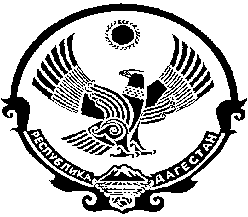 РЕСПУБЛИКА ДАГЕСТАНМУНИЦИПАЛЬНЫЙ РАЙОН «ЦУНТИНСКИЙ РАЙОН»Индекс 368412                                                                                                                                       с. Цунта от 23.05.2016г.                                                                                                      №___________РАСПОРЯЖЕНИЕ № 101Об объявлении акции «Наш лес. Посади свое дерево»В целях восстановления леса на землях лесного фонда в местности горы «Кидилашавни» распоряжаюсь:1.Объявить 28.05.2016 г. на территории МР «Цунтинский район» акцию «Наш лес. Посади свое дерево».2.Пригласить всех желающих принять участие в акции по восстановлению зеленых насаждений.3.Обязать руководителей образовательных учреждений привлекать к акции по посадке зеленых насаждений учителей и учащихся школ.4.Рекомендовать главам сельских поселений вести разъяснительную работу по поддержке и принятию участия в проводимой акции.5.Контроль за исполнением настоящего распоряжения возложить на зам главы МР «Цунтинский район» Гаджимурадова Г.З.Глава МР                                                                                П.Ш.Магомединов